                                                   Проект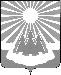 Администрация
муниципального образования «Светогорское городское поселение»
Выборгского района Ленинградской областиПОСТАНОВЛЕНИЕО выделении специальных мест на территории 
МО "Светогорское городское поселение"  
для размещения предвыборных печатных агитационных материаловВ соответствии с пунктом 4 статьи 49, пунктами 7, 8, 10 статьи 54 Федерального закона от 12 июня 2002 года № 67-ФЗ «Об основных гарантиях избирательных прав и права на участие в референдуме граждан Российской Федерации», с частью 4 статьи 36 областного закона Ленинградской области от 15 марта 2012 года № 20-оз «О муниципальных выборах в Ленинградской области», с учётом предложений территориальной избирательной комиссии Выборгского муниципального района с полномочиями избирательных комиссий муниципальных образований городских и сельских поселений Выборгского района Ленинградской области, администрация МО «Светогорское городское поселение»П О С Т А Н О В Л Я Е Т:Выделить специальные места на территории МО "Светогорское городское поселение" для размещения предвыборных печатных агитационных материалов зарегистрированных кандидатов на выборах депутатов совета депутатов муниципального образования  «Светогорское городское поселение» Выборгского района Ленинградской области четвертого созыва, назначенных на 8 сентября 2024 года (приложение).Опубликовать настоящее Постановление в газете «Вуокса», в сетевом издании «Официальный вестник муниципальных правовых актов органов местного самоуправления муниципального образования «Выборгский район» Ленинградской области» (npavrlo.ru) и разместить на официальном сайте МО "Светогорское городское поселение" (mo-svetogorsk.ruКонтроль за исполнением настоящего  постановления оставляю за собой.Глава администрации                                                                                               Е.Е. ЦойИсполнитель: Конева Т.В.Согласовано	Пугачева Е.М.	Разослано: дело, 100 ОП, ТИК, адм. МО «ВР», ПЦ «Вуокса», Официальный вестник,  сайт, Регистр МНПАПриложение
 к постановлению администрацииМО "Светогорское городское поселение" от _______ 2024 года №СПИСОКспециальных мест на территории МО "Светогорское городское поселение" для размещения предвыборных печатных агитационных материалов зарегистрированных кандидатов 
на выборах депутатов совета депутатов муниципального образования  «Светогорское городское поселение» Выборгского района Ленинградской области четвертого созыва, назначенных на 8 сентября 2024 года№№ УИКАдрес местонахожденияспециального места для размещения предвыборных печатных агитационных материалов зарегистрированных кандидатов, избирательных объединений283Ленинградская область, Выборгский район, город Светогорск, улица Пограничная, (у остановочного пункта)284Ленинградская область, Выборгский район, город Светогорск, пересечение улиц Спортивная и Гарькавого(у главного входа на городской стадион МБУ «Культурно-спортивный комплекс г. Светогорска»)285Ленинградская область, Выборгский район, город Светогорск, улица Лесная, д. 11а (на фасаде здания универсама, «Магнит» ЗАО «Тандер»)286Ленинградская область, Выборгский район, город Светогорск, пересечение улиц Гарькавого и Лесная, (у входа в Дом спорта)287Ленинградская область, Выборгский район, город Светогорск, улица Красноармейская, 18а/3 (на фасаде магазина «Дом мебели»)288Ленинградская область, Выборгский район, гп. Лесогорский, ул. Труда, 7б, (на фасаде магазина «Дикси») 2891.Ленинградская область, Выборгский район,  г.п.Лесогорский,  улица Ленинградская, д. 18А (на фасаде магазина «Продукты»)2. Ленинградская область, Выборгский район, пос. Правдино, (на фасаде жилого дома №12)290Ленинградская область, Выборгский район, дер. Лосево, (ул. Новая, у остановочного пункта)